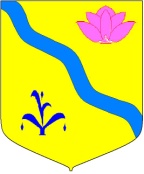 АДМИНИСТРАЦИЯ  КИРОВСКОГО МУНИЦИПАЛЬНОГО РАЙОНАРАСПОРЯЖЕНИЕ02.02.2023                                п. Кировский                             № 27-р      О направлении обучающихся 10 классов образовательных организаций Кировского муниципального района на сборы по основам военной службы в  г. ВладивостокНа основании приказа Министерства образования Приморского края от  № 23а-31 «О проведении 5-дневных учебных сборов для обучающихся 10 классов общеобразовательных организаций по основам военной службы», приказа Министерства образования Приморского края от 27.01.2023 № 23а-106 «О внесении изменений в приказ  министерства образования Приморского края  от  № 23а-31 «О проведении 5-дневных учебных сборов для обучающихся 10 классов общеобразовательных организаций по основам военной службы»  в соответствии со ст. 24 Устава Кировского муниципального района, принятого решением Думы Кировского муниципального района от г, (в действующей редакции решения Думы Кировского муниципального района от  г. № 92-НПА)1.Руководителям общеобразовательных организаций: МБОУ «СОШ № 1 пгт. Кировский» (Милюк Л.А.), МБОУ «СОШ № 2 пгт. Кировский» (Григорьева Н.Н.), МБОУ «СОШ кп. Горные Ключи» (Пономарёва С.В.) . Направить обучающихся МБОУ «СОШ № 1 пгт. Кировский», «СОШ № 2 пгт. Кировский», МБОУ «СОШ кп. Горные Ключи»  с 05.02.2023 по 11.02.2023 г. на учебные сборы  по основам военной службы    в г. Владивосток, проспект 100-летия Владивостока, д.57а.  ( Приложение №1)Провести соответствующие инструктажи с обучающимися;2.  Возложить ответственность за жизнь и здоровье обучающихся по маршруту следования и обратно (Кировский – Владивосток; Владивосток – Кировский) на сопровождающего Товпеко А.Л., педагога – организатора ОБЖ МБОУ ДО «ДЮСШ Патриот» п. Кировский.3. И.о. директора МКУ «ЦОМОУ» Леоненко Е. В. 3.1. Обеспечить транспортное средство для поездки 05.02.2023 г. на учебные сборы  по основам военной службы    в г. Владивосток, проспект 100-летия Владивостока, д.57а. по маршруту пгт. Кировский – г. Владивосток.3.2. Обеспечить транспортное средство для поездки 11.02.2023 г. по маршруту г. Владивосток, проспект 100-летия Владивостока, д.57а  - пгт. Кировский.                 4. Контроль за исполнением данного распоряжения возложить на начальника отдела образования администрации Кировского муниципального района С.В. Сухина.Глава Кировского муниципального района                                                                             И.И. ВотяковПриложение № 1 к распоряжению АКМР        от__________№______Список обучающихся, направляемый на 5-дневные учебные сборы по основам военной службы№ п/пФИОДата рождения Адрес места жительстваНаименование образовательной организацииФИО родителя (законного представителя), контактный телефон 1Алёшин Александр Владимирович 20.08.2006п. Кировский пер.Лесной  21 кв 1 МБОУ «СОШ № 2 пгт.Кировский»Алёшина Анастасия Александровна  899410276922Бабаниязов Ярослав Евгеньевич 14.08.2005п.Кировский ул. Партизанская 96 кв 2 МБОУ «СОШ № 1 пгт.Кировский»Бабаниязов Евгений Аллаберенович 892424524163Васильев Егор Александрович 28.12.2006п.Горные Ключи ул.Советская 22МБОУ «СОШ кп.Горные Ключи»Острогорская Александра Александровна 890896006864Глушук Данил Денисович 19.10.2006п.Горные Ключи ул. 60 лет СССР дом 9 кв 52МБОУ «СОШ кп.Горные Ключи»Глушук Юлия Юрьевна 892412669345Довматенко Данил Владимирович 14.11.2006п.Кировский ул. Уткинская 119 кв 1 МБОУ «СОШ № 2 пгт.Кировский»Довматенко Владимир Ильич 896738857316Дзюба Артём Григорьевич06.10.2005п.Кировский ул. Ленинская дом 13. кв 1 МБОУ «СОШ № 1 пгт.Кировский»Дзюба Виктория Григорьевна 89146801497 7Ермолаев Илья Евгеньевич29.10.2005п.Горные Ключи пер. Лазурный дом 1 кв 716МБОУ «СОШ №1 пгт.Кировский»Войтенко Галина Николаевна 898414300868Славгородский Артём Николаевич27.06.2005п.Горные Ключи ул.Гарнизонная дом 2МБОУ «СОШ кп.Горные Ключи»Славгородская Мрина Валерьевна 899402236919Карасев Илья Александрович 22.09.2006п.Горные Ключи ул.Юбилейная дом 35 кв.16МБОУ «СОШ кп.Горные Ключи»Карасенва Полина Михайловна 8914967996510Луя Михаил Николаевич 07.10.2006п. Кировский ул Мелиоративная 16а кв2МБОУ «СОШ №1 пгт.Кировский»Скидан Екатерина Валерьяновна 8950290016011Москвин Глеб Алексеевич 09.12.2006п.Кировский ул.Гагарина 71 кв 1МБОУ «СОШ №1 пгт.Кировский»Москвина Юлия Сергеевна 89243307217